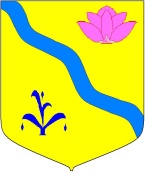 ДУМАКИРОВСКОГО МУНИЦИПАЛЬНОГО РАЙОНАПРИМОРСКОГО КРАЯ (шестой созыв)Р Е Ш Е Н И Е26.01.2023				  пгт.Кировский 				№ 319Заслушав и обсудив отчет Куничак Светланы Викторовны - председателя  Контрольно-счетной комиссии Кировского муниципального района о деятельности Контрольно-счетной комиссии Кировского муниципального района за 2022 год, руководствуясь статьей 20 Положения о Контрольно-счетной комиссии Кировского муниципального района, принятого решением Думы Кировского района от 27.10.2011 года № 210, руководствуясь статьей 17 Устава Кировского муниципального района,Дума Кировского муниципального районаР Е Ш И Л А:1.Отчет о деятельности Контрольно-счетной комиссии Кировского муниципального района за 2022 год принять к сведению (прилагается).2.Настоящее решение вступает в силу со дня его принятия.Председатель Думы							    М.Ю. ХуторнойПриложение                                                                                            к решению Думы                                                              Кировского муниципального района  от 26.01.2023 №319 КОНТРОЛЬНО-СЧЕТНАЯ КОМИССИЯКИРОВСКОГО МУНИЦИПАЛЬНОГО РАЙОНАОТЧЕТ О ДЕЯТЕЛЬНОСТИ КОНТРОЛЬНО-СЧЕТНОЙ КОМИССИИКИРОВСКОГО МУНИЦИПАЛЬНОГО РАЙОНА ЗА 2022 ГОДОсновные результаты деятельностиОтчет о деятельности Контрольно-счетной комиссии Кировского муниципального района (далее - КСК) за 2022 год подготовлен в соответствии с Положением о Контрольно-счетной комиссии Кировского муниципального района, принятым решением Думы Кировского муниципального района от 27.10.2011 № 210.В 2022 году работа Контрольно-счетной комиссии осуществлялась на основании плана работы, утвержденного исходя из полномочий, определенных Бюджетным кодексом РФ, а также  Федеральным законом от 07.02.2011 № 6-ФЗ «Об общих принципах организации и деятельности контрольно-счетных органов субъектов Российской Федерации и муниципальных образований».Планирование деятельности на 2022 год формировалось исходя из  численного состава КСК, а также  необходимостью соблюдения процедур и сроков проведения контрольных и экспертно-аналитических мероприятий.   Кроме того, при планировании было учтено проведение параллельных  мероприятий, предложенных членами Совета КСО Приморского края. В рамках полномочий, определенных бюджетным законодательством, основная деятельность КСК была направлена на проведение:экспертизы проектов решений о бюджете, иных нормативных правовых актов, в том числе обоснованности показателей (параметров и характеристик) бюджетов;экспертизы муниципальных программ (изменений в муниципальные программы);анализа и мониторинга бюджетного процесса, в том числе подготовку предложений по устранению выявленных отклонений в бюджетном процессе.В текущем году приоритетным направлением деятельности Контрольно-счетной комиссии было проведение комплекса контрольных и экспертно-аналитических мероприятий, направленных на обеспечение контроля за целевым и эффективным использованием бюджетных ассигнований.В течение отчетного периода контролем охвачены все этапы бюджетного процесса от формирования бюджета до утверждения отчетов об исполнении бюджета.Кроме того, в процессе реализации полномочий под особым контролем находились вопросы реализации муниципальных программ, действующих на территории Кировского муниципального района.	В 2022 году Контрольно-счетная комиссия провела 64 мероприятия, из них 12 – контрольных (включая внешние проверки) и 52 - экспертно-аналитических (включая финансовые экспертизы и анализы).По итогам проведенных мероприятий   составлены 11 актов, 7 отчетов и  52 заключения. В течение отчетного года Контрольно-счетной комиссией были соблюдены гарантии прав проверяемых органов и организаций: акты доведены до сведения руководителей, возражения или замечания проверяемых объектов, а также жалобы на действия КСК, не поступали.Экспертно-аналитическая деятельностьВ 2022 году отмечается приоритет экспертно-аналитических мероприятий, направленных на обеспечение непрерывного мониторинга бюджетного процесса.В формате экспертно-аналитических мероприятий Контрольно-счетной комиссией осуществлялся предварительный  и последующий контроль за исполнением местного бюджета. По результатам проведённых экспертиз в Думу  Кировского муниципального района подготовлены и направлены:3 заключения на отчеты об исполнении бюджета района за отчетные периоды: 1 квартал, первое полугодие и 9 месяцев 2022 года;9 заключений на изменение параметров районного бюджета 2022 года и планового периода на 2023-2024 год;22 заключения на уточнение показателей   муниципальных программ Кировского муниципального района, действующих в отчетном периоде; 9 заключений на проекты муниципальных программ Кировского муниципального района, предложенных на дальнейшую перспективу;2 заключения на иные  проекты муниципальных правовых актов, касающихся расходных обязательств Кировского  муниципального района. В целях осуществления предварительного контроля  КСК составлено заключение на проект решения о районном бюджете Кировского муниципального района на 2023 год и плановый период 2024 и 2025 годов, а также подготовлено заключение о соответствии документов и материалов, представленных одновременно с проектом бюджета. В своем заключении КСК предложила администрации района предусмотреть софинансирование расходов  с целью участия в государственных программах Приморского края по направлениям: ремонт и монтаж системы АПС зданий школ и детских садов; благоустройство территорий школ и детские садов; проведение текущего ремонта школ;  обновление материально-технической базы для занятия физической культурой и спортом в школах, расположенных в сельской местности.В 2022 году Контрольно-счетной комиссией проведен анализ итогов исполнения Программы приватизации за 2021 год,  рассмотрены  3 изменения, предложенные  в Программу текущего 2022 года, а также подготовлено заключение на Программу приватизации имущества, предлагаемого к реализации в 2023 году.Результаты экспертно-аналитических мероприятий, проведенных в 2022 году, свидетельствуют о наличии недостатков качества разработки большинства проектов муниципальных актов, в том числе  касающихся изменений в муниципальные программы.  Основными проблемами, выявляемыми в ходе экспертизы, является несоблюдение разработчиками законодательной базы по соответствующему направлению программы,  отсутствие или низкое качество финансово-экономических обоснований, не содержащих в полном объеме необходимых показателей и расчетов, а также нарушение сроков  приведения программ в соответствие решением о бюджете района.Вместе с тем, хочется отметить, что анализ итогов предыдущих проверок проектов нормативных правовых актов показывает наличие в заключениях аналогичных замечаний, что свидетельствует об отсутствии должной реакции со стороны объектов проверки на нарушения, указанные в заключениях Контрольно-счетной комиссии.В целях эффективного и рационального расходования средств районного бюджета, в том числе предусмотренных на реализацию программных мероприятий, в заключениях Контрольно-счетной комиссии были сформированы  замечания и предложения, которые  поддержаны депутатским корпусом.Контрольная деятельностьКак и в предыдущие годы, особое внимание в деятельности Контрольно-счетной комиссии уделялось контролю за целевым и эффективным использованием бюджетных средств. Из 12 контрольных мероприятий, проведенных в отчетном году, из них  1 мероприятие проведено параллельно с Контрольно-счетной палатой Пожарского муниципального округа.Контрольными мероприятиями охвачено 14 объектов контроля, в том числе 13 - органов местного самоуправления Кировского муниципального района. По итогам проверок Контрольно-счетной комиссией выявлены факты отступления от норм действующего законодательства Российской Федерации, регионального законодательства, а также муниципальных правовых актов Кировского муниципального района, связанных с расходованием бюджетных средств и муниципального имущества. Анализ выявленных нарушений в использовании бюджетных средств показывает, что основной объем нарушений допущен при формировании бюджета, организации закупочных процедур, а также  учете имущества казны.В 2022 году в рамках контрольной деятельности проведены следующие тематические контрольные мероприятия:проверка эффективного управления и распоряжения муниципальной собственностью и контроль за соблюдением установленного порядка, управления и распоряжения такой собственностью;проверка целевого и эффективного использования межбюджетных трансфертов, переданных в рамках соглашений, заключенных с Крыловским сельским поселением, на осуществление дорожной деятельности в отношении автомобильных дорог.Проведение тематических контрольных мероприятий, в том числе  осуществлялось с элементами аудита в сфере закупок, в целях исследования бюджетных рисков и определения влияния недостатков на эффективное использование бюджетных средств.В ходе аудита закупок Контрольно-счетной комиссией были выявлены нарушения, содержащие признаки административных правонарушений.   По результатам проведённых  тематических контрольных мероприятий общий объем проверенных средств сложился в сумме 13 134,7 тыс. рублей, при этом объем выявленных нарушений составил 6 413,4 тыс. рублей, в том числе ведение учета имущества казны – 2 562,8 тыс. рублей; осуществление закупочных процедур, включая нарушение закона о конкуренции -  3 421,6 тыс. рублей; ведение бухгалтерского учета – 429,0 тыс. рублей. Кроме этого объем неэффективного использования имущества составил 239,2 тыс. рублей; неэффективного использования бюджетных средств -  549,0 тыс. рублей.   Стоит отметить, что по итогам контрольного мероприятия, проведенного в 2021 году совместно с Контрольно-счетной палатой Приморского края, в 2022 году в бюджеты разных уровней  возвращено 2 121,0 тыс. рублей.В отчетном периоде по результатам внешней проверки бюджетной отчетности главных распорядителей бюджетных средств составлено 5 актов, включая Думу и Контрольно-счетную комиссию Кировского муниципального района; администрацию и финансовое управление администрации  Кировского муниципального района; МКУ «Центр обслуживания муниципальных образовательных учреждений» Кировского муниципального района.По итогам указанных проверок общий объем проверенных средств составил 603 762,7 тыс. рублей, при этом объем выявленных нарушений сложился в сумме 7 881,6 тыс. рублей, в том числе нарушение ведение бухгалтерского учета – 973,0 тыс. рублей,  осуществление закупочных процедур 6 908,6 тыс. рублей.В актах КСК обращено внимание на низкое качество составления пояснительных записок, недостоверность бухгалтерской отчетности, превышение бюджетных обязательств, отсутствие плана-графика закупок.В рамках обязательных полномочий КСК проведена  внешняя проверка отчета об исполнении бюджета Кировского муниципального района за 2021 год, по результатам которой стоит выделить объем неэффективных расходов, направленных на оплату пени и штрафов, в размере 2 495,1 тыс. рублей.В отчетном году в рамках Соглашений, заключенных с поселениями, входящих в состав  Кировского муниципального района, проведены  внешние проверки отчетов об исполнении бюджета за 2021 год: Кировского городского поселения; Хвищанского, Горненского, Руновского сельских поселений. Объем средств, проверенных в рамках Соглашений, составил 121 026,0 тыс. рублей,  из них выявлено нарушений на общую сумму 6 532,9 тыс. рублей, в том числе отсутствие сведений о закупках товаров, работ и услуг в объеме 6 505,2 тыс. рублей, а также нарушений бюджетного законодательства на сумму  27,7 тыс. рублей, при этом объем  неэффективных расходов, направленных на оплату пени и штрафов, составил  76,4 тыс. рублей.В результате проведенных контрольных мероприятий выявлены недостатки и нарушения при формировании решений о бюджетах поселений, ведении реестров закупок товаров, работ и услуг, обращено внимание на низкое качество планирования бюджетных ассигнований.Итоги проведенных проверок лишь подтверждают необходимость повышения качества управления финансами со стороны главных распорядителей средств бюджета не только района, но и поселений. По  результатам проведенных проверок в адрес руководителей органов и организаций направлено 8 представлений для принятия мер по устранению выявленных нарушений и проведения соответствующих мероприятий по недопущению их в дальнейшем.Как и в предыдущие годы в период проведения контрольных и экспертно-аналитических мероприятий КСК одновременно оказывала практическую помощь по устранению выявленных недостатков и приведению локальных актов в соответствии с требованиями действующего законодательства, регулирующего бюджетные правоотношения. Взаимодействие Контрольно-счетной комиссииВ 2022 году Контрольно-счетная комиссия осуществляла взаимодействие с Контрольно-счётной палатой Приморского края,  с контрольно-счетными органами муниципальных образований Приморского края,  Прокуратурой Кировского района, депутатским корпусом.В рамках Соглашения о взаимодействии, в целях принятия мер реагирования по устранению выявленных нарушений, Контрольно-счетная комиссия все материалы проверок передает в прокуратуру Кировского района. В 2022 году в районную прокуратуру направлено 12 обращений, по результатам которых объектам контроля внесено 14 представлений. Также стоит отметить, что по итогам контрольного мероприятия, проведенного в 2021 году совместно с  Контрольно-счетной палатой Приморского края, руководителем следственного управления Следственного комитета Российской Федерации  по Приморскому краю, в отношении выборного должностного лица возбуждено  уголовное дело по  факту хищения путем обмана денежных средств из бюджета Кировского района.Все отчеты и заключения Контрольно-счетной комиссии заслушивались на заседаниях Думы Кировского муниципального района, а также постоянных депутатских комиссиях. Информационная деятельность В 2022 году в целях соблюдения принципа открытости и  гласности, а также обеспечения доступа к информации о деятельности Контрольно-счетной комиссии, все  материалы контрольных и экспертно-аналитических мероприятий размещаются в открытом доступе  на официальном  сайте администрации Кировского муниципального района в разделе КСК - http://kirovsky-mr.ru/ksk/.Председатель                                                                                       С.В. КуничакОб отчете о деятельности Контрольно-счетной комиссии Кировского муниципального района за 2022 год